Levenshulme High School Experience Request Form       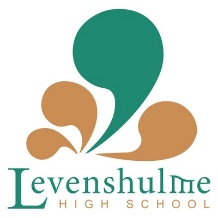 Please return this form to Mrs A Ejaz (Associate Assistant Headteacher) or email to aejaz@levenshulmehigh.co.ukPlease note that any offer of school experience will depend upon completion of a DBS (police check) NameAddressDate of birthTelephone No.Email addressQualificationsReason for interest in Levenshulme High School (Volunteer, Teaching Assistant student, PGCE candidate). Reason for interest in Levenshulme High School (Volunteer, Teaching Assistant student, PGCE candidate). What can you offer school? (Include details of any experience of working with children or young people.) What can you offer school? (Include details of any experience of working with children or young people.) What are you looking for?(How much time each week, particular age groups, subject area) What are you looking for?(How much time each week, particular age groups, subject area) Details of any connection with Levenshulme High School (parent/carer, former pupil) Details of any connection with Levenshulme High School (parent/carer, former pupil) 